بسم الله الرحمن الرحيم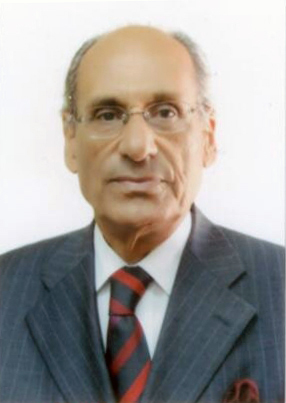 السيرة الذاتيةأولا : بيانات شخصية:الاسم                : حسن سيد أحمد شريفمحل الميلاد        : البرامون – مركز المنصورة – محافظة الدقهليةالعنوان البريدى  : 55 شارع مصر حلوان الزراعى –المعادىالتليفون          : 0220223598494 – 0020223803500المحمول           : 0127441795 – 0105669912البريد الالكترونى : h.sherif@gmx.net – hasherif@su.edu.egثانيا: المؤهلات الدراسية:1964 :  بكالوريوس في العلوم الزراعية – كلية الزراعة بمشتهر 1973: ماجستير في العلوم الزراعية ( وراثة ) – جامعة عين شمس1978 : دكتوراه في الوراثة – جامعة هالة – مارتن لوثر – ألمانيا الاتحاديةثالثا : التسلسل الوظيفي :1964 :  معيد بكلية الزراعة بمشتهر- جامعة بنها                1973 :  مدرس الوراثة بكلية الزراعة بمشتهر- جامعة بنها                1981:  أستاذ مساعد الوراثة بكلية الزراعة بمشتهر- جامعة بنها                1985:  أستاذ الوراثة بكلية الزراعة بمشتهر- جامعة بنها1993- 1995:  عميد كلية التربية النوعية-جامعة المنوفية-سابقا1996- 1999:  المستشار الثقافي ومدير مكتب البعثة التعليمية                               بألمانيا وهولندا والدول الأسكندفانيةأنجزت خلال هذه المهمة كمستشار ثقافي بألمانيا  ما يلي: الجامعة الألمانية بالقاهرة:  صاحب  فكرة إنشاء هذه الجامعة وأشرفت على خطوات الإعداد منذ عام 1996 وتم عرض ملخص المشروع  على  سيادة الرئيس محمد حسنى والأستاذ الدكتور / مفيد شهاب وزير التعليم العالى والدولة للبحث العلمى فى هذا الوقت وذلك فى إطار التنسيق بين السفارة المصرية فى بون ( السفير محمود مبارك ). وأسفرت هذه المجهودات عن إعلان فخامة الرئيس  مبارك والمستشار الألماني شرودر عن إنشاء جامعة ألمانية فى مصر فى المؤتمر الصحفى المشترك الذى انعقد  أثناء زيارة السيد الرئيس محمد حسني مبارك إلى ألمانيا في  19 فبراير 1999 .وذلك أثناء قيامى بمهمتى كمستشار ثقافى لمصر فى ألمانيا . بنك المعلومات الوراثية  بمركز البحوث الزراعية:  بناء على مفاوضات استمرت لمدة عامين مع  وزارة التعاون الدولى الألمانية وتم الموافقة على القيام بدراسة الجدوى العلمية لهذا المشروع.المركز الثقافي المصري ببرلين :  تعتبر ألمانيا أكبر دول الاتحاد الأوروبي ولها علاقات متميزة مع مصر ومع ذلك لا يوجد بها مركز ثقافي مصري، استطعت تبنى الفكرة وإخراجها إلى حيز التنفيذ حيث وافقت ألمانيا على إنشاء المركز ببرلين أثناء توقيع اتفاقية التعاون مع وزارة الخارجية المصرية فى مايو 1997. تحديث قاعدة البيانات والمعلومات:  بالمكتب الثقافي المصري ببون والمكتب الفرعي ببرلين.ربط الجامعات ومراكز البحث العلمي المصرية:  مع نظيراتها بألمانيا عن طريق مجموعة كبيرة من الاتفاقيات العلمية والثقافية. إقامة مجموعة من الدورات التدريبية:  في مجالات علمية مختلفة بمصر أهمها مجال التكنولوجيا الحيوية قام بها أساتذة ألمان متخصصون بتمويل ألمانى.   المساهمة في إقامة بعض ورش العمل العلمية: في بعض الجامعات المصرية بالاشتراك مع أساتذة من الجامعات ومراكز البحث العلمي الألمانيةالمساهمة في تدريب بعض رؤساء مجالس المدن المصرية: على أحدث نظم الإدارة بألمانيا وبتمويل من الجانب الألمانى. الاتفاق مع جامعة بون بألمانيا من حيث المبدأ على إنشاء كلية للدراسات الإسلامية:  (  فى البداية قسم ) بمقر جامعة بون وتابعا لجامعة الأزهر وتم مناقشة هذا الأمر مع الأستاذ الدكتور / رئيس جامعة الأزهر فى هذا الوقت ووافق سيادته وتوقف الموضوع نظرا لانتهاء فترة عملى كمستشار ثقافى.2001-2005:   أستاذ متفرغ بكلية الزراعة بمشتهر – جامعة بنها. 2005-2009:   نائب رئيس جامعة سيناء للدراسات العليا والبحوث                      والعلاقات الخارجية.2009 -حتي الآن:  نائب رئيس مجلس امناء جامعة سيناء                         للعلاقات الخارجية – وعضو مؤسس بالجامعة.رابعاً: النشاط العلمى:الإشراف على العديد من رسائل الماجستير والدكتوراه تحكيم ومناقشة العديد من رسائل الماجستير والدكتوراه نشر أكثر من 80 بحث علمى فى العديد من الدوريات المحلية والأجنبيةرئاسة جلسات بعض المؤتمرات العلمية بالداخل والخارجعضو لجنة شئون البيئة وتنمية المجتمع بجامعة بنها سابقاً عضو الجمعية المصرية للعلوم الوراثية عضو مجلس إدارة مركز زراعة الأنسجة والهندسة الوراثية –بجامعة المنوفية- مدينة السادات –سابقاعضو مجلس معهد الهندسة الوراثية والتكنولوجيا الحيوية  - السادات- جامعة المنوفية سابقاالمساهمة في عقد كثير من الاتفاقيات العلمية بين الجامعات المصرية والأجنبية الاشتراك في العديد من المشروعات البحثية التى تعالج مشاكل ملحة بتمويل داخلي وخارجي إقامة علاقات علمية متميزة مع كثير من الجامعات والمعاهد بالخارج –خاصة بألمانيا والتى انعكس أثرها على نقل التقنيات الحديثةالسفر في مهمات علمية كثيرة إلى الخارج بتمويل من  جامعات وهيئات أجنبية بغرض الدراسة والبحث بالتعاون مع بعض الأساتذة الأجانب في مجال التكنولوجيا الحيوية مشروعات علمية مشتركة مع هيئة البحث العلمى الألمانية DFGخبير واستشاري لهيئة المعونة الألمانية GTZ سابقا المشاركة فى تحكيم مشروعات صندوق العلوم والتكنولوجيا بوزارة التعليم العالى والدولة للبحث العلمى المصريةعضو مجلس قسم الوراثة بكلية الزراعة بمشتهر جامعة بنهاعضو مجلس كلية الزراعة بمشتهر جامعة بنها خامساً: أنشطة دولية:العميد المؤسس لكلية علوم الحياة –الجامعة الدولية بولاية بافاريا بالمانيا الاتحادية وعضو مؤسس بالجامعة.ممثل مصر فى اللجنة الدائمة للمحليات ( منظمة الكوبيم COPPEM) التابعة للأتحاد الأوربى ومقرها باليرمو – ايطاليا عضو لجنة التعليم والتكنولوجيا والبيئة والثقافة بمنظمة الكوبيم COPPEMسادساً: أنشطة محلية:المدير التنفيذي لمركز الدراسات القومية بمحافظة القليوبيةعضو المجلس القومي للمرأة -محافظة القليوبيةعضو اللجنة الفنية للبرنامج القومي للمصادر الوراثية النباتية سابقارئيس لجنة التدريب بالبرنامج القومي للمصادر الوراثية النباتية سابقاعضو المجموعة المصرية لإدارة مشروع التنوع البيولوجى 